UNIVERSITY OF MANAGEMENT AND TECHNOLOGY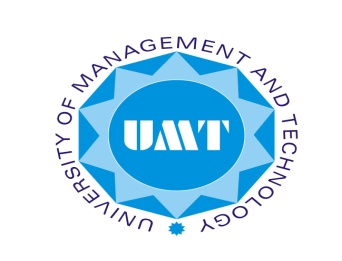 School of Professional PsychologyCourse: Introduction to Psychology             Instructor: Ghuncha Naqvi Semester offering: Fall 2020                          Email: ghuncha.naqvi@umt.edu.pkCourse DescriptionPsychology is the science concerned with behavior and mental processes. Psychology studies the environmental, biological, social, and individual forces that help to describe, explain, predict, and control behavior. This course is a comprehensive introduction to psychology. It examines the history of psychology, the brain, the senses, perception, learning, motivation, emotion and personality. This course presents a broad survey of basic concepts, issues, theories, classic experiments and new discoveries in the field of psychology. Objectives By the end of this course, students should be able to:a. Relate a basic understanding of the history of psychology, and its growth as a science. b. Demonstrate an understanding of the scientific method, and the various research methodologies used in psychology. c. Relate an understanding of psychology through its major approaches including: biological, behavioral, psychodynamic, humanistic and cognitive.Course contents and class schedule:Evaluation Grid Students Responsibilities:In order to make the most of this course, you shouldRead the material before coming to class (Provided by the instructor).Attendance is vital for doing well in this course. A strict 10-minute policy for attendance will be observed.Complete course assignments on time. No makeup will be arranged for any missed quiz.Ask questions and participate in class discussionBe open-minded and willing to share your own experiences. Remain thoughtful and considerate to others, as they share their experiences. Offer help to each other when needed. I want you to flourish in this course, so please come to me if you ever have questions or need something. I am here to help.Course Material:For this course, we will use a range of different kinds of materials, including journal articles, websites, and videos. All course materials have been selected to meet the course goals and objectives outlined above. Feldman, R.S. (2006). Essentials of Understanding Psychology(7th ed). Boston: McGraw Hills.Coon, D. (2001). Introduction to Psychology: Wordsworth Publications.Readers (to be provided by Instructor)There will not just be one book recommended to the whole class. Students are advised to consult different books present in Library. For further information about books, please contact library staff.WeeksTopicsActivities1-3Introduction to Psychology                                                     Definitions and important concepts,                                         Brief historical background and schools of Psychology,      Importance of psychology Lecture +  Discussion +  Handouts Assignment no 14-6Research Methods in PsychologyImportant conceptsObservation (Naturalistic and field study)Case historyExperimental studySurveyInterviewLectures + DiscussionQuiz 1:  Based on previous learning7Mid Terms8-9Biological Basis of BehaviorBrain structure and functions, Nervous systemEndocrine SystemLectures + Discussion10-11Sensation and PerceptionSensing the world around usPerceptual organizationGestalt LawsLectures +DiscussionQuiz 2. Based on previous learning12-13Motivation and Emotion                                                             Explaining MotivationPrimary and Secondary motivesUnderstanding Emotional experiencesTheories of motivation and EmotionsLectures + DiscussionQuiz 3. Based on previous learning14-15Learning                                                                                     Important concepts Classical and operant conditioningPersonality                                                                                 Important concepts and DefinitionMajor approaches to personalityLectures + Discussion+ PresentationsQuiz 4: Based on previous learning16Final TermsQuizzes                                              15%Assignments 5%Project /Presentation10%Class participation5 %Midterm                                                 25 %Final-Term                                            40 %Total                                                      100 %